KLASA:  112-02/22-01/10URBROJ: 2182-47-22-7Šibenik,    6. svibnja 2022. U skladu s člancima 17. 23. i  26.  Pravilnika o načinu i postupku zapošljavanja u Medicinskoj školi, KLASA: 003-05/19-01/4 ; URBROJ:  2182-1/12/2-8-19-1   od   29. svibnja 2019.  i Izmjenama  i dopunama Pravilnika o načinu i postupku zapošljavanja u Medicinskoj školi, KLASA: 003-05/20-01/04 ; URBROJ:  2182-1/12/2-8-06-20-1   od 12. lipnja  2020. Povjerenstvo za vrednovanje kandidata objavljuje POZIVna usmeno testiranje/intervju s kandidatima za radno mjesto:  Nastavnik iz  Uvoda u laboratorijski rad  – 1 izvršitelj  na određeno nepuno radno vrijeme  od 7/40 sati tjedno do 31.8.2022. PODRUČJE PROVJERE:znanja, sposobnosti, interes i motivaciju kandidata za rad u ŠkoliPRAVNI IZVORI ZA PRIPREMU KANDIDATA:Zakon o odgoju i obrazovanju u osnovnoj i srednjoj školi („Narodne novine“ broj 87/08, 86/09, 92/10, 105/10 - ispravak, 90/11, 5/12; 16/12, 86/12, 94/13, 152/14, 7/17, 68/18, 98/19; 64/20) https://www.zakon.hr/z/317/Zakon-o-odgoju-i-obrazovanju-u-osnovnoj-i-srednjoj-%C5%A1koli Pravilnik o načinima, postupcima i elementima vrednovanja učenika u osnovnoj i srednjoj školi  - urednički pročišćeni tekst
("Narodne novine", broj 112/10, 82/19, 43/20 i 100/21  link na propis (doc)Povjerenstvo je utvrdilo mjesto i vrijeme testiranja kandidata:Usmeno testiranje (intervju) će se provesti u prostorijama Medicinske škole, Ulica Ante Šupuka 29, 22000 Šibenik.u  ponedjeljak  16. svibnja 2022. od  13.30.  sati. Provjera kandidata vrednuje se bodovima.Ako kandidat ne pristupi procjeni odnosno testiranju, smatra se da je odustao od prijave na natječaj.Svaki član Povjerenstva vrednuje rezultate razgovora bodovima od 0 do 10. Razgovor sa svakim kandidatom ne može trajati duže od 30 (trideset) minuta po svakom kandidatuSvaki član Povjerenstva može postavljati pitanja, a razgovoru s kandidatom može prisustvovati i ravnatelj Škole bez prava postavljanja pitanja, te vrednovanja rezultata razgovora bodovimaSmatra se da je kandidat zadovoljio na razgovoru ukoliko je ostvario najmanje 50 % (pedeset posto) bodova od ukupnog broja bodova svih članova Povjerenstva koje je moguće ostvariti na razgovoru.Kandidat koji nije zadovoljio na razgovoru ne smatra se više kandidatom na natječaju i ne ulazi u rang listu.Mrežna stranica Škole na kojoj će se objavljivati svi podaci vezani za postupak provedbe natječaja je - http://www.ss-medicinska-si.skole.hr/skola/ploca Pozivaju  se na razgovor kandidati  – Imena i prezimena kandidata prema inicijalima i vrijeme razgovora Ovaj poziv objavit će se na mrežnoj stranici škole, te oglasnoj ploči škole, a dostaviti će se i svim kandidatima putem njihove elektroničke pošte, a sve u skladu s propisima o zaštiti osobnih podataka.                                                                                     	     Predsjednik Povjerenstva                                                        ____________________________ Anita Donđivić, prof,  Dostaviti:- Kandidatima ( na e-mail dostavljen u prijavi) - Oglasna ploča škole Objaviti: Mrežna stranica Škole -  http://www.ss-medicinska-si.skole.hr/skola/ploca   MEDICINSKA   ŠKOLAŠIBENIK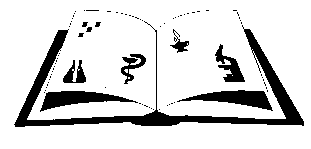 Matični broj: 3875865                      OIB: 42369583179Ante Šupuka 29 (p.p. 75), 22000 Šibenik  Centrala: 022/331-253; 312-550 Fax: 022/331-024ŠIFRA ŠKOLE U MINISTARSTVU: 15-081-504e-mail: ured@ss-medicinska-si.skole.hr web: www.ss-medicinska-si.skole.hrIME – INICIJAL PREZIME – INICIJALI VRIJEME 1.S.K.13.30. 2.O.A. 13.45. 